Wapello Community School DistrictBoard of DirectorsRegular Meeting10-10-18The Wapello Board of Education met in open session for their regular monthly meeting at 7:00 p.m. at the Central Administration Building Board Room.  Those present included Duane Boysen, Doug Housman, Doug Meeker, Eric Smith, Matt Stewart, Supt. Peterson, Board Secretary Eric Small, and a representative of the news media was also present.Call to Order:  President Duane Boysen called the meeting to order at 7:00 p.m.Approval of Agenda:  Motion by Housman and seconded by Smith to approve the agenda.  Motion carried with a 5-0 voice vote.  Community Forum:  Shawn Maine and Blair Humiston asked for permission to hold one more Auto-Cross for Sunday, October 14.  The board gave these gentlemen approval to proceed.  Special Commendations:  Approval of Minutes: Motion by Smith and seconded by Meeker to approve the minutes as prepared.  Motion carried with a 5-0 voice vote.Approval of Bills:  Motion by Meeker and seconded by Smith  to approve the bills presented for payment with added pre approvals.  Motion carried with a 5-0 voice vote.Financial Report:  Motion by Housman and seconded by Meeker to approve the financial report for September 2018.  Motion carried with a 5-0 voice vote.  Students of the Month - The board recognized the list of students of the month that were selected by the 6-12 staff.  Administrative Reports:Supt. Peterson –School Board Convention - Eric Smith will be the voting delegateDisaster DrillChildren’s Mental Health - IASB Priority for this yearAdministering ACT LocallyOctober 24 Meeting with Winfield and Morning SunNovember 6 Mid-Term ElectionUpcoming Meeting ScheduleHigh School Principal Steve Bohlen -  Bayer Safety Check DayMr. Marshall took a group of kids to S&J Tube for a plant tour and those that showed interest will be invited back for lunch, another tour, and possible employmentJennifer Kimble from Vocational Rehab lead a conversation in possibly getting a heavy equipment simulator brought to the schoolPLC Institute is October 24-26Iowa Youth Survey will be administeredTribe Time has been a great addition to the 6-12 buildingOctober 16, Mr. Parsons will meet with the DOT to learn more about allowing Mr. Parsons to administer the Learner’s Permit Test at the schoolRevised Schedule for Wednesday Early OutsFirst Parent/Teacher Conferences were held National Meats Competition will be held next week in Kansas CityFFA Soils Team have qualified for the State Soils ContestBrett Nagle, Elementary Principal - Fire Prevention WeekFall Parent/Teacher ConferencesFAST and MAP Testing is complete for the first round of the school yearKindergarten Back to School InformationToday’s Inservice RecapActivity Director – Michelle WadeFall Sports are winding down, Friday’s game will be moved to Ottumwa, the JV game will be played at Wapello on Monday nightWapello will play Columbus in Regional Volleyball on Tuesday evening at 7:00JH Volleyball has one game remaining, and JH Football has completed their seasonCross Country will start the Post Season at Iowa City ReginaBooster Craft Show is coming up in two weeksTechnology - Michelle WadeNew software was introduced to the staff for ChromebooksCameras at the Elementary Parking Lot are not functioning correctly, J&S is working to get those cameras back on-line.Inventory Management PlanTrying to resolve some networking problems at the High SchoolITEC Conference is being held this weekendCurriculum - Jaci Thornburg - Professional Development UpdateCurriculum and Instruction Update MAP and Fast DataTransportation - Darren Wilson - Bus Route Changes for the 18-19 School YearBus Camera System has been used a couple times and have had good resultsNew buses are experiencing some electrical/water intrusion issues, Darren is working with Blue Bird to get the issue repairedThe rest of the fleet is in good condition, the Special Ed Mini-Bus is getting some higher mileage on it and would be up for replacement in the next cycleBus Lot needs some gravel, but some grading may need to take place to work on drainage of the lotMaintenance - Bill Small -Update on Projects Items to consider for future fundingPersonnela.        Terminations - Noneb.         Hiresc.         Resignationsd.  	TransfersNew Business:Consideration to go into Closed Session per Code of Iowa 21.5(1)(a)(e) for a hearing on a Proposed Student Expulsion  -  Motion by Stewart and seconded by Meeker go into Closed Session per Code of Iowa 21.5(1)(a)(e) for a proposed student expulsion at 8:12 pm.  Motion carried with a 5-0 roll call vote.   Motion by Meeker  and seconded by Housman to come out of closed session at 8:20 p.m.  Motion carried with a 5-0 roll call vote.  Consideration to Approve Decision regarding Proposed Student Expulsion -  Motion by Smith and seconded by Stewart to expel student 10102018A for the remainder of the 18-19 school year.  Motion carried with a 5-0 roll call vote.  Consideration to Approve Fundraisers  -   FFA Fruit SalesFFA ApparelMotion by Stewart and seconded by Smith to approve the fundraisers for approval.  Motion carried with a 5-0 voice vote.  Discussion of Proposed Chromebook Inventory and Maintenance Plan - Technology Coordinator Michelle Wade presented a draft document relating to the physical inventory and maintenance plan for the student Chromebook devices.    Discussion points included, collecting the devices versus keeping them for their educational career, selling them back to CDW for a credit, any additional updates can be emailed to Michelle to keep this document moving forward.  Consideration to Approve Request to SBRC for Modified Allowable Growth for LEP Beyond 5 Years -  The district is eligible to apply to the SBRC for Modified Allowable Growth for LEP Beyond 5 Years.  The amount that the district will apply for is $22,417.65.  Motion by Stewart and seconded by Housman to approve the request to the SBRC for Modified Allowable Growth for LEP beyond 5 years in the amount of $22,417.65.  Motion carried with a 5-0 voice vote.  Consideration to Approve Review/Revisions to Board Policies –Supt. Peterson recommended to the board that they approve the review of the following policies:                   604.1  	(Competent Private Instruction)	            604.2     (Program for At-Risk Students)            604.3	(Individualized Instruction)            604.4     (Program for Talented and Gifted Students)             604.5      (Religious-Based Exclusion from a School Program)            604.6	(Instruction at a Post-Secondary Educational Institution)            604.7     (Dual Enrollment)            604.8     (Foreign Students)            604.9     (Home School Assistance Program)            604.10   (Alternative School)Superintendent Peterson recommended the proposed changes and asked that the board approve the review of the policies listed above.  Motion by Smith and seconded by Meeker to approve review and revision to the board policies stated above.  Motion carried with a 4-1 (Stewart) voice vote. Update From Building Committee - Doug Housman and Eric Smith reported on a recent Building Committee meeting that was held.Item’s For Next Month’s Agenda- ACT - More InformationRoof RepairsALICE Training Scheduled Concession Stand - Football FieldMoving the Press Box out of the bleachersSet Date for November Board Meeting:Motion by Stewart and seconded by Meeker to set the November Board meeting for November 14, 2018 at 7:00 p.m. The motion carried with a 5-0 voice vote.Adjournment:Motion by Smith and seconded by Housman to adjourn.  Motion carried with a 5-0 voice vote.  Meeting was adjourned at 9:06 p.m.             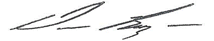 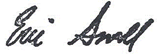    Duane Boysen, President                             	  Eric Small, Secretary